UNIVERSIDAD ESTATAL A DISTANCIAFEDERACION DE ESTUDIANTESINFORME ANUAL 2016 DEL TRIBUNAL ELECTORAL ESTUDIANTIL UNEDMIEMBROS          Presidente: 			Jeffry González Arguello         Vicepresidenta: 		Marisol Cortez Rojas          Secretaria: 			Natalia Umaña González          Vocal 1:		         Luis Mora MoralesPERIODO Periodo Noviembre 2015 - Noviembre 2016INTRODUCCIÓN El presente informe que se pone a consideración de la Asamblea General Estudiantil para su discusión y aprobación, es el producto del ejercicio que hemos realizado como Tribunal, atendiendo las perspectivas y necesidades del movimiento estudiantil y cada uno de los  permitiendo apoyar la superación permanente y sistemática, y así, favorecer al sector estudiantil como prioridad en sus representaciones, en este caso, en la Asamblea Universitaria Representativa y asociaciones en general. Para eso se describirá, a detalle el trabajo realizado durante este periodo, por los miembros de este actual Tribunal Electoral Estudiantil.Por consecuente el objetivo de dar a conocer el trabajo desarrollado a lo largo del año se presenta cronológicamente, cada una de las actividades electorales que hemos organizado, se explicará un poco la logística implementada para llevar a cabo dichas elecciones, además se expondrán las visitas que hemos realizado con previa invitación recibida de las asociaciones, para elección y juramentación de sus miembros.El Tribunal Electoral Estudiantil, realizó diversas actividades que contribuyeron al crecimiento tanto de la Representación Estudiantil de la Asamblea Universitaria Representativa , como al interno del órgano, en primera instancia se eligieron el año pasado los puestos a lo interno como así lo dicta el reglamento de elecciones, en la primera sesión del Tribunal Estudiantil, quedando los puestos de la siguiente manera; Presidente: Jeffry González, Vicepresidenta: Marisol Cortés, Secretaria: Natalia Umaña, Vocal 1 Luis Mora y Vocal 2 Alí Moreno.Los objetivos del Tribunal para este año son los mismos propuestos desde nuestra elección, los cuales son: Mantener con Representación Estudiantil los puestos de la Asamblea Universitaria Representativa.Debido a la gran importancia que tiene la Asamblea Universitaria Representativa, es preciso que todos los puestos del sector estudiantil se mantengan activos, y distribuidos estratégicamente por todo el país, de esta manera lograr que los temas que se discuten de interés estudiantil tengan argumentos basados de diferentes puntos de vista del estudiantado en general y brindar un panorama más amplio a las necesidades de los mismos.Para lograr esto se organizaron  dos  elecciones en este año:Se describe las actividades realizadas:Elecciones 01de mayo  2016: A inicios de periodo se comienza con la revisión de la lista actual de los 31 puestos de Representantes Estudiantiles ante la Asamblea Universitaria Representativa que se encuentran vigentes, la cual aumenta en el proceso de preparación de las elecciones a 32, debido al aumento de miembros en otros sectores, a partir de entonces se concluye que los próximos a vencer el 20 de junio del 2016, son los centros universitarios de: Alajuela, Buenos Aires, Cartago, Limón,  Monteverde, Nicoya, Pavón, Osa, San Carlos y Sarapiqui. Se decide dar el nuevo puesto a Puntarenas. En medio del proceso se recibe la renuncia a miembro de la asamblea universitaria representativa por parte del representante de Puriscal David Morales Corrales, así que se incluye a Puriscal durante el proceso electoral.Se debe indicar que para cada proceso electoral que realizamos, se elabora un calendario de actividades, el cual cuenta con el visto bueno por el Tribunal Electoral Universitario.Se eligen los centros universitarios en los cuales se realizan las primeras elecciones de este año que fueron Alajuela, Buenos Aires, Cartago, Limón,  Monteverde, Nicoya, Pavón, Puntarenas, Puriscal, Osa, San Carlos y Sarapiqui. el motivo de la escogencia de estos centros es porque creemos que es indispensable que la Asamblea Universitaria Representativa esté integrada por estudiantes de diferentes localidades del país para tener una  representación más amplia del estudiantado, tratamos que todos los estudiantes de diferentes centros obtengan de manera igualitaria a los de la GAM su representación.Para dicho proceso de elección, se realizó un calendario de actividades importantes (calendario Aprobado por el TEUNED):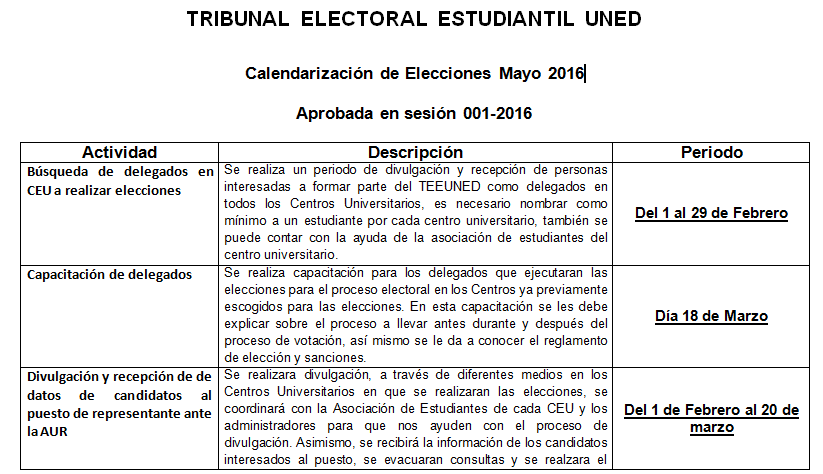 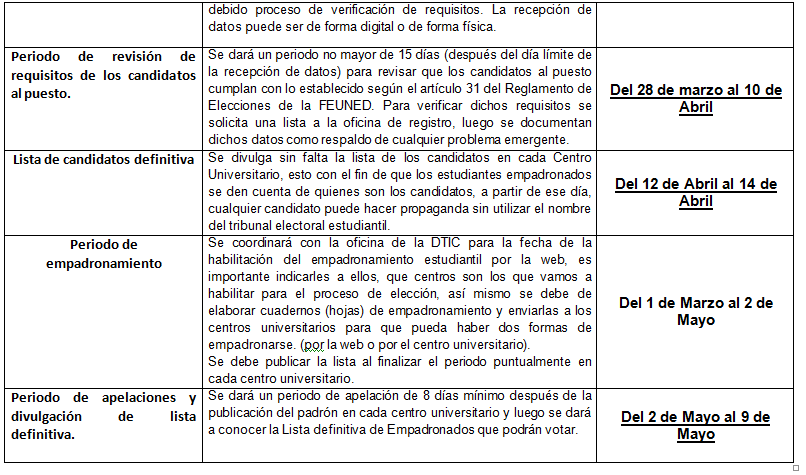 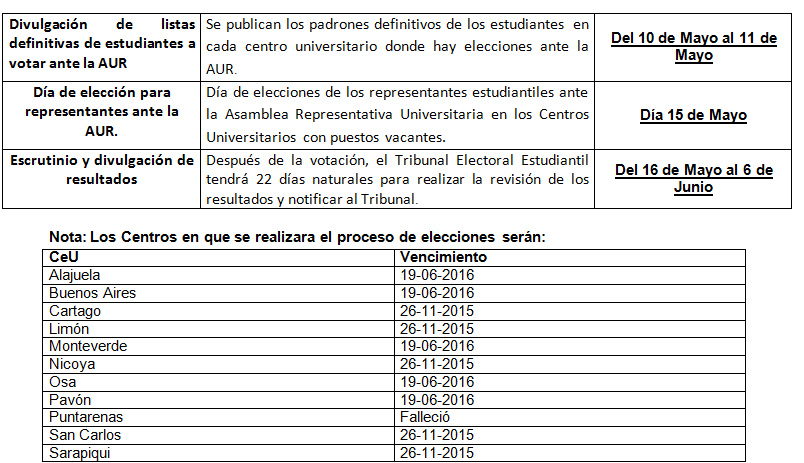 En cuanto al empadronamiento se coordino con la DTIC para abrir el empadronamiento digital. Para que las elecciones estudiantiles se llevasen oportunamente se realizo la búsqueda de un delegado por cada centro universitario en donde se ejecutaría las elecciones.Los estudiantes y miembros del tribunal que participaron como delegados son: CeU de Alajuela: 		Jeffry González ArguelloCeU de Buenos Aires:	Mileny Concepción BarrantesCeU de Cartago: 		Manuel Fuentes SandovalCeU de Limón: 		Luis Gabriel Mora Morales CeU de Monteverde: 	Diana Benavides LeivaCeU de Nicoya:		Shirley Morera ValeraCeU de Pavón:		Rosalba Mora PonceCeU de Puriscal: 		Diego Cordero ValverdeCeU de Osa: 		Valery Ibarra DuarteCeU de San Carlos:  	Amanda Priscilla García AlvaradoCeU de Sarapiqui:  		Evelyn Sanabria MolinaEn cuanto a Puntarenas, la única postulante no cumplió con ser una estudiante activa, al retirar las materias que llevaba matriculadas en el cuatrimestre de la elección, se cancela las votaciones por no haber postulantes en Puntarenas y pasarla para las segundas votaciones del año. Se confeccionaron Brochurs y papeles de información, los cuales se divulgaron en los Centros Universitarios del país en alusión de la importancia del voto estudiantil, además se utilizan medios como Facebook y la página oficial de la universidad.Después se comienza con la elaboración de papeletas (se firma y se sella cada papeleta), se implementan papeleteas de colores por centro universitario todo esto para adoptar las medidas de control y seguridad pertinentes, se  confeccionan cajas, se enumeran las tulas y candados, se verifican las listas de empadronados, etc. Luego proceden a enviar los materiales electorales a todos los Centros Universitarios por correo interno de la universidad.Se realiza las elecciones en los 11 centros universitarios que habíamos acordado, en Alajuela ocurre un empate y se define en una segunda ronda realizada 22 días después de la divulgación de los resultados  y al final del proceso  quedan electos los siguientes estudiantes:Elecciones 1 de Octubre 2016: Se realiza con la revisión de la lista actual de los 32 puestos de Representantes Estudiantiles ante la Asamblea Universitaria Representativa que se encuentran vigentes, se concluye que los próximos a vencer el 16 de noviembre del 2016, son los centros universitarios de: Atenas, Cañas, Desamparados, La Cruz, Liberia, Puntarenas, San José, San Vito y Santa Cruz. Durante el proceso se nos informa que los representantes de los centros universitarios de Ciudad Neilly y Osa no matricularon en el segundo semestre del año, por lo consiguiente dejan de ser estudiantes activos y se procede a incorporarlos a estas elecciones.Para dicho proceso de elección, se realizó un calendario de actividades importantes (calendario Aprobado por el TEUNED):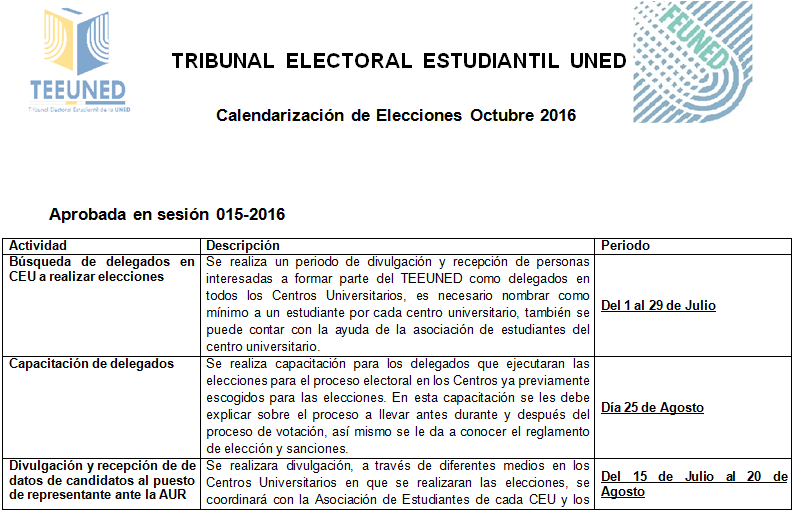 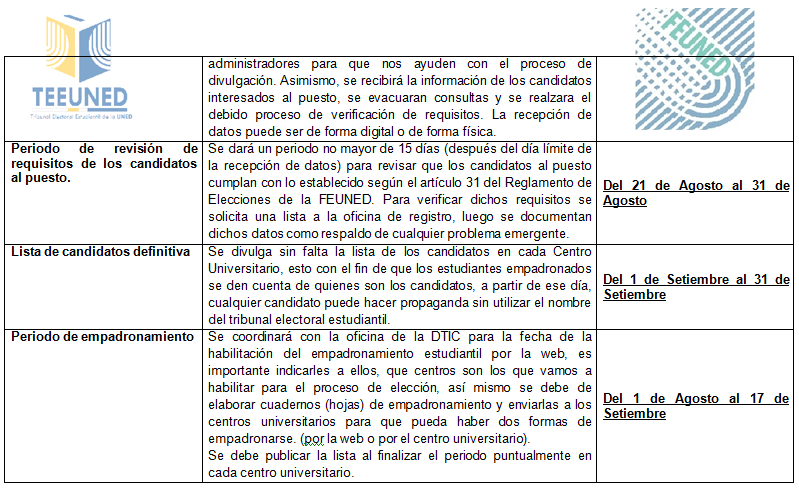 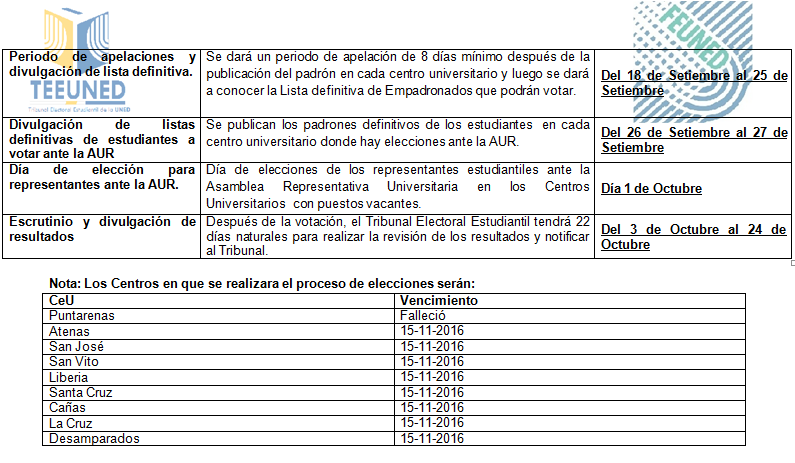 En cuanto al empadronamiento se coordino con la DTIC para abrir el empadronamiento digital. Para que las elecciones estudiantiles se llevasen oportunamente se realizó la búsqueda de un delegado por cada centro universitario en donde se ejecutaría las elecciones.Los estudiantes y miembros del tribunal que participaron como delegados son: CeU de Atenas: 		Mónica Rubio MachucaCeU de Ciudad Neilly: 	María Granados MurilloCeU de Desamparados:	Alejandra Rojas AlpizarCeU de Liberia: 		Alban Javier Castañeda Fernández  CeU de Puntarenas: 	Sergio Alonso Campos SalazarCeU de San José:		Luis Gabriel Mora MoralesCeU de San Vito:		Natalia Umaña GonzálezEn cuanto a Cañas, La Cruz, Osa  y Santa Cruz, no presentaron postulantes, por lo que se decide no realizar la elección en estos centros universitarios y pasarla para las primeras votaciones del año 2017. Se confeccionaron Brochurs y papeles de información, además se utilizan medios como Facebook y la página oficial de la universidad.Después se comienza con la elaboración de papeletas (se firma y se sella cada papeleta), se implementan papeleteas de colores por centro universitario todo esto para adoptar las medidas de control y seguridad pertinentes, se  confeccionan cajas, se enumeran las tulas y candados, se verifican las listas de empadronados, etc. Luego proceden a enviar los materiales electorales a todos los Centros Universitarios por correo interno de la universidad.Se realiza las elecciones en los 7 centros universitarios que habíamos acordado, después de la divulgación de los resultados  y al final del proceso  quedan electos los siguientes estudiantes:Después de enviada la hoja con los resultados, poco tiempo después se recibe una notificación por parte del tribunal sobre un recurso de nulidad interpuesta por el postulante para la AUR de San José Rodmell Calero, quien a su vez es el Presidente de la asociación de San José, dicha denuncia no es acogida por el tribunal por presentarse extemporáneamente. Cabe destacar que el 6 de setiembre llego la carta de renuncia ante la AUR del señor Roberth Brenes Padilla del centro universitario de Siquirres, se procede a incorporarlo en las primeras votaciones del año 2017.  También se nos informa que la representante  Rosa Miranda Downing dejo de ser estudiante activa, así que se acusa de recibido pues Liberia se encontraba en elección en estas votaciones.  Tener mayor acercamiento con las Asociaciones De lo que va de lo que va del año, nos han invitado asociaciones de varias partes del país, para la elección de sus miembros y juramentación.Se asiste a la asamblea de la asociación de estudiantes de Atenas, a la conformación de la asociación de estudiantes de la carrera de Preescolar, a la asamblea de estudiantes de Cartago, a la asamblea de la asociación de estudiantes de San Marcos, Asociación de estudiantes de Turrialba,  a la asamblea de la asociación de estudiantes de Desamparados, a la conformación de la asociación de estudiantes de la Reforma y a la conformación de la asociación de estudiantes de Alajuela.También se recibieron invitaciones de de la asociación de estudiantes de San Vito la cual nos llego por correo interno después de realizada la asamblea y de la asociación de estudiantes de la carrera de agroindustrial la cual por llegar extemporánea no pudimos designar a un miembro que asistiera..Otros logrosMantenemos activamente el registro de las actas de las  asociaciones inscritas, después de que nos notifican el cambio de miembros de una asociación. Se continúa con un registro riguroso de cada una de las elecciones que realizamos. Se diseña un logo el cual es aprobado en sesión y se usa para dar más validez a nuestros procesos  y se compran unos sellos gracias a la colaboración de la federación de estudiantes, los cuales se usan para validar papeletas y recibir y entregar documentos del tribunal electoral estudiantil Asimismo hemos participado activamente en actividades que la Federación y asociaciones de estudiantes han realizado, fortaleciendo los vínculos entre TEEUNED - FEUNED y Asociaciones de estudiantes.ConclusionesDe manera general podemos constatar al final de este informe, que el trabajo realizado por este Tribunal Electoral Estudiantil fue llevado a buen término, cumpliendo con los objetivos que se nos indica en los reglamentos y los propuestos por nosotros mismos.Le agradezco a la junta directiva de la Federación de Estudiantes por el apoyo brindado durante las elecciones realizadas, a las asociaciones por la confianza que nos brindaron al invitarnos a sus asambleas. A continuación se presentan los actuales Representantes ante la Asamblea Universitaria Representativa:Centro UniversitarioRepresentante EstudiantilCorreo ElectrónicoAlajuelaOscar Alberto Cambronero Gómezoscarcamgo@gmail.comBuenos AiresAlexander Cardoza Moralessuck91@outlook.comCartagoJoseph José Masis Valverde  jjmaval@gmail.comLimónTatiana Richard Solórzanotatiana-2985@hotmail.comMonteverdeElena Arce Jiméneztattu_ele89@hotmail.comNicoyaRaúl Eduardo Guevara Mayorgamayorvarra_78@hotmail.comOsaElías Morales Mora eayayay@gmail.comPavónDarling Jarquin Garcíaddarlingjg83@gmail.comPuriscalYanicela Hernández Gonzálezyahego10@gmail.comSan CarlosAlexander Rojas Arrietaalexdesanvicente@hotmail.comSarapiquiKaren Guerrero Zamoraguerrero.karen@hotmail.comCentro UniversitarioRepresentante EstudiantilCorreo ElectrónicoAtenasDiana Pérez Hernándezdianaperezhdez@hotmail.comCiudad NeillyLourdes Rebeca Rueda Rodríguezruedarebeca133@gmail.comDesamparadosMaría Briceño Aguilarangela_acr@hotmail.esLiberiaÁngelo Méndez Riveraangelo.mendez.r@gmail.comPuntarenasMichael Zúñiga Duartemzuniga72@gmail.comSan JoséWindell Gabriel  Valle geolowcostarica@gmail.comSan VitoPaula Melissa Mesen Cabezasp_meli@hotmail.com Nombre EstudianteCeUPeriodo NombradoPeriodo NombradoAlexander Cardoza MoralesBuenos AiresBuenos Aires20/06/2016 al 19/06/1820/06/2016 al 19/06/18Joseph José Masis Valverde  CartagoCartago20/06/2016 al 19/06/1820/06/2016 al 19/06/18Tatiana Richard SolórzanoLimónLimón20/06/2016 al 19/06/1820/06/2016 al 19/06/18Elena Arce JiménezMonteverdeMonteverde20/06/2016 al 19/06/1820/06/2016 al 19/06/18Raúl Eduardo Guevara MayorgaNicoyaNicoya20/06/2016 al 19/06/1820/06/2016 al 19/06/18Darling Jarquin GarcíaPavónPavón20/06/2016 al 19/06/1820/06/2016 al 19/06/18Yanicela Hernández GonzálezPuriscalPuriscal20/06/2016 al 19/06/1820/06/2016 al 19/06/18Alexander Rojas ArrietaSan CarlosSan Carlos20/06/2016 al 19/06/1820/06/2016 al 19/06/18Karen Guerrero ZamoraSarapiquiSarapiqui20/06/2016 al 19/06/1820/06/2016 al 19/06/18Oscar Alberto Cambronero GómezAlajuelaAlajuela20/06/2016 al 19/06/1820/06/2016 al 19/06/18Isamer Sáenz SolísTurrialbaTurrialba22/06/2015 al 21/06/1722/06/2015 al 21/06/17Manases Gallardo MoralesTalamancaTalamanca22/06/2015 al 21/06/1722/06/2015 al 21/06/17Viviana Martínez MartínezUpalaUpala22/06/2015 al 21/06/1722/06/2015 al 21/06/17Jacqueline Núñez CamposHerediaHeredia22/06/2015 al 21/06/1722/06/2015 al 21/06/17Ingrid Arias LópezPérez ZeledónPérez Zeledón22/06/2015 al 21/06/1722/06/2015 al 21/06/17Elieth Marín Núñez JícaralJícaral22/06/2015 al 21/06/1722/06/2015 al 21/06/17Oscar Campos MoralesPalmaresPalmares22/06/2015 al 21/06/1722/06/2015 al 21/06/17Keyla Rojas CubilloGuápilesGuápiles22/06/2015 al 21/06/1722/06/2015 al 21/06/17Gerardo Prado CruzSan MarcosSan Marcos22/06/2015 al 21/06/1722/06/2015 al 21/06/17Milenlli Araya MasísQueposQuepos20/06/2015 al 21/06/1720/06/2015 al 21/06/17Diana Pérez HernándezAtenasAtenas16/11/2014 al 15/11/1616/11/2014 al 15/11/16Rosdmell Calero LópezSan JoséSan José16/11/2014 al 15/11/1616/11/2014 al 15/11/16Paula Melissa Mesen Cabezas San VitoSan Vito16/11/2014 al 15/11/1616/11/2014 al 15/11/16Alban Javier Castañeda FernándezSanta CruzSanta Cruz16/11/2014 al 15/11/1616/11/2014 al 15/11/16Kattia Fernández RobledoCañasCañas16/11/2014 al 15/11/1616/11/2014 al 15/11/16Yasmini Herrera ZepedaLa CruzLa Cruz16/11/2014 al 15/11/1616/11/2014 al 15/11/16Maricruz Astúa ActúaDesamparadosDesamparados16/11/2014 al 15/11/1616/11/2014 al 15/11/16